Name of Journal: World Journal of Clinical CasesManuscript NO: 52868Manuscript Type: CASE REPORTClinicopathologic characteristics of prostatic stromal sarcoma with rhabdoid features: A case reportLi R et al. PSS with rhabdoid featuresRong-Gang Li, Jun HuangRong-Gang Li, Department of Pathology, Jiangmen Central Hospital, Affiliated Jiangmen Hospital of Sun Yat-Sen University, Jiangmen 529030, Guangdong Province, ChinaJun Huang, Department of Urology, Jiangmen Central Hospital, Affiliated Jiangmen Hospital of Sun Yat-Sen University, Jiangmen 529030, Guangdong Province, ChinaAuthor contributions: Li R was the diagnosing pathologist, conceived of and designed the report, and collected and prepared the images; Huang J was the treating urology surgeon and prepared the draft and final version of the manuscript; all authors have read and approved the final manuscript.Corresponding author: Jun Huang, MD, Associate Professor, Attending Doctor, Surgeon, Department of Urology, Jiangmen Central Hospital, Affiliated Jiangmen Hospital of Sun Yat-Sen University, Haipang Street 23, Pengjiang District, Jiangmen 529030, Guangdong Province, China. 441417323@qq.comReceived: December 7, 2019Revised: December 27, 2019Accepted: January 8, 2020 Published online: AbstractBACKGROUNDProstatic stromal sarcoma presenting with rhabdoid features is extremely rare, and only four cases have been reported in the English-language literature to date. Accordingly, there is no absolute definition of this group of tumors as yet, and our overall understanding of its morphological features, therapeutic regimen and prognosis is limited.CASE SUMMARYA 34-year-old male patient was referred to our hospital to address a 2-mo history of hematuria and progressive dysuria. Pelvic computed tomography scan revealed a 6.0 cm × 5.2 cm × 7.2 cm mass in the prostate, with bladder invasion. The patient underwent transurethral prostatectomy as upfront therapy. He refused further treatment and died of uncontrollable tumor growth 3 mo after surgery. Pathology analysis revealed the stroma to be pleomorphic, with a huge number of atypical spindle cells. Rhabdomyoblastic cells, with abundant eosinophilic cytoplasm, were detected. The spindle cells were positive for vimentin, INI1 and β-catenin, and the rhabdomyoblastic cells were positive for MyoD1, myogenin and INI1. The spindle cells and epithelial cells were sporadically positive for P53. CONCLUSIONThe prostatic stromal sarcoma tumor was immunoreactive for β-catenin, suggesting a role for the Wnt/β-catenin pathway in this tumor type. Key words: Prostatic stromal tumor; Rhabdoid features; Morphology; Immunohistochemistry; Prostate; Tumorigenesis; Case reportLi RG, Huang J. Clinicopathologic characteristics of prostatic stromal sarcoma with rhabdoid features: A case report. World J Clin Cases 2020; In pressCore tip: An extremely rare case of prostatic stromal sarcoma is presented. The rhabdoid component represented only a minor part of the tumor, as revealed by pathology study. Detailed diagnostic information on this rare tumor type has been reported in the literature, although the molecular pathogenesis remains largely unknown. The β-catenin immunoreactivity of the tumor in our case suggests that the tumorigenesis process may involve the Wnt pathway.INTRODUCTIONProstatic stromal sarcoma (PSS), which accounts for less than 1% of all prostate neoplasms, is a rare type of prostate malignancy, and cases with rhabdoid features are especially rare. To date, only four cases of PSSs with rhabdoid differentiation have been reported in the English-language literature[1-4]. For general PSS, the tumors occur in adult patients of all ages, who usually present with severe urinary obstruction, hematuria, and dysuria. The tumor can develop in the absence of elevated prostate-specific antigen (PSA), making it difficult to detect its progression. Prognosis is poor, with a median survival time of less than 15 mo and only 10% of patients survive for more than 3 years.No absolute definition of PSS has been published and its morphological features, therapeutic regimen and prognosis profile have yet to be fully elucidated, especially PSS with rhabdoid features. We recently experienced a case of PSS with rhabdoid differentiation, which prompted us to study the literature to examine the clinicopathologic features, clinical outcome, and prognosis of the tumor of this exceedingly rare type of tumor.CASE PRESENTATIONChief complaintsA 34-year-old man was admitted to our hospital with complaints of hematuria and progressive dysuria that had lasted for 2 mo.History of past illnessThe patient had undergone transurethral cystoscopy at a local primary hospital, 2 wk prior to his presentation at our clinic. The postoperative pathology analysis had revealed malignant changes in the prostate (details unknown). The patient also had a history of schizophrenia and was being treated with chlorpromazine (50 mg bid). Personal and family historyThe patient was an only child, and his parents had no similar clinical manifestations, including hematuria and dysuria.Physical examinationOn physical examination, the patient demonstrated obvious anemic appearance. Digital rectal examination showed the texture of the prostate to be generally hard, with palpable nodules.Laboratory examinationsBlood examinations showed extremely low levels of hemoglobin (54 g/L; normal: ≥ 130 g/L). The serum total PSA was 0.816 ng/mL (normal range: 0.1-4 ng/mL). Urinalysis revealed elevated erythrocytes and leukocytes. The results of blood biochemistry tests, coagulation function test, and stool analysis were normal.Imaging examinationsThe preoperative chest X-ray and electrocardiograph were normal. Pelvic contrast-enhanced computed tomography (CT) revealed a 6.0 cm × 5.2 cm × 7.2 cm prostatic mass, with indication of invasion into the posterior wall of the bladder (Figure 1). The patient and his family refused additional examinations by positron emission tomography-CT and magnetic resonance imaging scan, due to personal economic conditions.FINAL DIAGNOSISPSS with rhabdoid features.TREATMENTBladder clot evacuation and prostatic tissue biopsy were immediately carried out by transurethral prostatectomy. The patient then received blood transfusion and cefoxitin sodium (4 g IVD bid).Pathology and immunohistochemistry examinationsGross examination of the prostate specimens showed that they were gray-red in color, soft in texture, and fish meat-like in appearance. For microscopic analysis (Figure 2), formalin-fixed, paraffin-embedded tissue sections were stained with hematoxylin and eosin. The spindle cells were found to be arranged densely and loosely at intervals, with a widespread myxoid background. At high magnification, the spindle tumor cells showed fascicular, whorled and storiform arrangements. There were areas of poor differentiation of embryonoid rhabdomyoblasts with eccentric nuclei and unremarkable cross-striations, which showed abundant eosinophilic cytoplasm. The tumor cells were characterized by nuclear division, with up to 20 mitoses per 10 high power field. A scattered distribution of prostatic glandular tissue could be seen, but there were no malignant glandular epithelial cells. Angiomatoid type cells were observed in certain areas.Immunohistochemical experiments were performed automatically using a Roche BenchMark XT automatic immunohistochemical instrument. All antibodies were ready-to-use purchased from Beijing Zhongshan Biotechnology (Beijing, China). Immunostaining for vimentin was diffuse and strong (Figure 3). The rhabdomyoblasts stained positive for MyoD1 and myogenin (Figure 4); staining for CD34, progesterone receptors, actin, CD117, DOG-1, S-100, Syn, and NSE was negative. The spindle cells and rhabdomyoblasts stained positive for INI1 (Figure 4). The cytoplasm and cellular membrane of the spindle cells were immunoreactive for β-catenin, whereas the nuclei were not. The Ki-67 labeling index was 75%. P53 staining was sporadically positive in both the spindle cells and glandular epithelial cells. The glandular epithelial cells were focally positive for PSA immunostaining (Figure 5).OUTCOME AND FOLLOW-UPAlthough the patient was advised to undergo further examination and radical cystoprostatectomy, he denied any intervention and died of uncontrollable tumor and severe bleeding 3 mo after the initial surgery.DISCUSSIONPSS is a rare type of prostatic cancer, accounting for 0.1% of all prostatic malignancies in adults[5]. PSS with rhabdoid or rhabdomyoblastic features is exceptionally rare, with only four cases reported in the English-language literature. Given this small number of cases of PSS with rhabdoid features, a more detailed analysis of its clinicopathology and survival has not been performed until now.The diagnosis of PSS is very difficult but can be supported by careful evaluation of clinical and pathology data. On magnetic resonance examination, most PSSs appear as homogeneous, low-signal masses on T1-weighted images and heterogeneously massed with areas of intermediate and high T2 signals. In the imaging differential diagnosis, one should consider prostatic adenocarcinoma, which infiltrates the gland without significantly enlarging the prostate in the early stage of the disease.PSS is characterized by the growth pattern of phyllodes tumors with malignant pleomorphic stroma or those that exhibit a fascicular growth pattern similar to that of leiomyosarcoma. Stromal overgrowth with cellular atypia, a high mitotic rate, and necrosis are the most important features that have prognostic value. Several studies have demonstrated the stromal-epithelial interaction nature of these lesions. The true pathomechanism of PSS is unknown, due to the limited number of reported cases, and there is no agreement on the naming of these tumors. However, variable features have been used to qualify tumor grade; these include stromal cellularity, cytologic atypia, stromal-to-epithelial ratio, necrosis, and mitotic activity[6]. Tumor grade might be related to the sarcomatoid component, local invasion, distant metastasis, and the treatment response.All four previous cases and our case were of a high-grade sarcoma with focal rhabdoid differentiation (Table 1). All five cases were characterized by increased stromal cellularity, high mitotic rate, and areas of necrosis. The stromal cells were spindle-shaped and organized in fascicular, whorled, or storiform formations. The embryonoid rhabdomyoblasts showed poor differentiation. Special staining with, toluidine blue, and periodic acid-Schiff was performed to identify the rhabdomyoblasts in the first case (reported by Yokota et al[4]) but without immunohistochemical examination.PSSs are characterized as spindle-cell lesions that originated from special prostatic stromal tissue. Our case and another case[7] showed β-catenin immunoreactivity in the cytoplasm and cellular membrane, which suggested that the Wnt/β-catenin pathway may play an important role in the development and progression of PSS. Previous experiments demonstrated that cytosolic β-catenin is translocated to the nucleus, where it binds to transcription factor-4 and regulates the transcription of genes involved in proliferation, differentiation and apoptosis when the Wnt pathway is activated[8,9]. Active Wnt signaling can prevent GSK-3β-induced degradation of Snail, and thereby promote epithelial-to-mesenchymal transition[10]. Bouron-Dal et al[11] observed using immunohistochemistry, a cytoplasmic location of β-catenin with a membrane reinforcement in 12 cases of rhabdomyosarcoma, without any nuclear accumulation of β-catenin; this finding is consistent with ours.Most PSS cases show positive immunoreactivity for vimentin but are negative for CD117[3]. Prior studies showed positive CD34 and progesterone receptors in a fraction of the cases, but these findings were not specific[2,12]. Moreover, some cases, including the present case, showed negativity for CD34 and progesterone receptors[1]; of note, the progesterone receptor can also be expressed in smooth muscle tumors. Usually, the Ki-67 cellular content is markedly increased in the high-grade tumor cells of PSS, and the expression of Ki-67 might be an adjuvant diagnostic index for judging the tumor prognosis. PSS tumors also positively react with special biomarkers when they are associated with other differentiations. Despite these reported findings, the detailed immunohistochemical characteristics of these tumor cells are largely unknown.In the differential diagnosis of PSS, one should consider prostate adenocarcinoma, metastatic tumors, and sarcomas arising from the bladder and seminal vesicle. There are other PSSs, such as rhabdomyosarcoma, leiomyosarcoma and extragastrointestinal stromal tumors (EGISTs), which need to be clinically distinguished from PSS. Prostatic rhabdomyosarcoma occurs predominantly in male infants and children who have aggressive clinical manifestations. Histologically, rhabdomyosarcoma is composed of primitive undifferentiated, round- to spindle-shaped cells, without discernible differentiation or with only focal rhabdomyoblastic differentiation. The tumor cells are typically positive for MyoD1 and myogenin.Deletions and mutations of the INI1 gene (22q11.2) have been detected in most malignant rhabdoid tumors. In contrast to malignant rhabdoid tumors, which typically have deletion of 22q11.2, the composite extrarenal rhabdoid tumors do not evolve by way of genetic alteration[13]. In the current case, the rhabdoid tumor cells represented only a minor part of the tumor with immunoreactivity to INI1, which helped to exclude the diagnosis of rhabdomyosarcoma. EGISTs are relatively rare, soft tissue neoplasms arising from the extragastrointestinal tract, with mutations in the c-kit (CD117) exons 9, 11, 13 and 17 and in the platelet-derived growth factor receptor alpha exons 12, 14 and 18[14]. In contrast to the overexpression of c-kit in EGISTs, all PSSs (including the present case) showed no detectable c-kit expression. There was no malignant epithelial component or immunohistochemical evidence of epithelial differentiation that distinguished itself from sarcomatoid carcinoma of the prostate.The optimal treatment for PSS with rhabdoid features is still unknown. Radical excision (prostatectomy or cystoprostatectomy) appears to be the preferred treatment among the reported management strategies, as it is most likely to result in long-term survival[15,16]. However, the PSS with rhabdoid features recurred in each patient with high-grade tumors and metastases (Table 1). The effects of radiotherapy and chemotherapy have not been fully investigated; although, Reese et al[17] had previously reported a case of PSS showing a complete pathologic response in the primary lesion following neoadjuvant chemotherapy and radiation. Further study on the biological characteristics and long-term follow-up is needed, particularly due to the propensity of these neoplasms to recur over time.CONCLUSIONThere are a lot of gaps that remain in our knowledge of the pathogenesis of PSS with rhabdoid features, due to the limited number of cases. We found through our case and review of the literature that β-catenin immunoreactivity is detected in the tumor, suggesting that the Wnt/β-catenin pathway may play an important role in the pathogenesis of PSS.REFERENCES1 De Raeve H, Jeuris W, Wyndaele JJ, Van Marck E. Cystosarcoma phyllodes of the prostate with rhabdomyoblastic differentiation. Pathol Res Pract 2001; 197: 657-662 [PMID: 11700886 DOI: 10.1078/0344-0338-00142]2 Kim JY, Cho YM, Ro JY. Prostatic stromal sarcoma with rhabdoid features. Ann Diagn Pathol 2010; 14: 453-456 [PMID: 21074696 DOI: 10.1016/j.anndiagpath.2009.10.008]3 Herawi M, Epstein JI. Specialized stromal tumors of the prostate: a clinicopathologic study of 50 cases. Am J Surg Pathol 2006; 30: 694-704 [PMID: 16723846 DOI: 10.1097/00000478-200606000-00004]4 Yokota T, Yamashita Y, Okuzono Y, Takahashi M, Fujihara S, Akizuki S, Ishihara T, Uchino F, Iwata T. Malignant cystosarcoma phyllodes of prostate. Acta Pathol Jpn 1984; 34: 663-668 [PMID: 6087606 DOI: 10.1111/j.1440-1827.1984.tb07594.x]5 Lobe TE, Wiener E, Andrassy RJ, Bagwell CE, Hays D, Crist WM, Webber B, Breneman JC, Reed MM, Tefft MC, Heyn R. The argument for conservative, delayed surgery in the management of prostatic rhabdomyosarcoma. J Pediatr Surg 1996; 31: 1084-1087 [PMID: 8863239 DOI: 10.1016/s0022-3468(96)90092-5]6 Bannowsky A, Probst A, Dunker H, Loch T. Rare and challenging tumor entity: phyllodes tumor of the prostate. J Oncol 2009; 2009: 241270 [PMID: 20069045 DOI: 10.1155/2009/241270]7 Kuhnen C, Herter P, Müller O, Muehlberger T, Krause L, Homann H, Steinau HU, Müller KM. Beta-catenin in soft tissue sarcomas: expression is related to proliferative activity in high-grade sarcomas. Mod Pathol 2000; 13: 1005-1013 [PMID: 11007041 DOI: 10.1038/modpathol.3880181]8 Clevers H. Wnt/beta-catenin signaling in development and disease. Cell 2006; 127: 469-480 [PMID: 17081971 DOI: 10.1016/j.cell.2006.10.018]9 Gregorieff A, Pinto D, Begthel H, Destrée O, Kielman M, Clevers H. Expression pattern of Wnt signaling components in the adult intestine. Gastroenterology 2005; 129: 626-638 [PMID: 16083717 DOI: 10.1016/j.gastro.2005.06.007]10 Yook JI, Li XY, Ota I, Fearon ER, Weiss SJ. Wnt-dependent regulation of the E-cadherin repressor snail. J Biol Chem 2005; 280: 11740-11748 [PMID: 15647282 DOI: 10.1074/jbc.M413878200]11 Bouron-Dal Soglio D, Rougemont AL, Absi R, Giroux LM, Sanchez R, Barrette S, Fournet JC. Beta-catenin mutation does not seem to have an effect on the tumorigenesis of pediatric rhabdomyosarcomas. Pediatr Dev Pathol 2009; 12: 371-373 [PMID: 19222307 DOI: 10.2350/08-11-0553.1]12 Gaudin PB, Rosai J, Epstein JI. Sarcomas and related proliferative lesions of specialized prostatic stroma: a clinicopathologic study of 22 cases. Am J Surg Pathol 1998; 22: 148-162 [PMID: 9500215 DOI: 10.1097/00000478-199802000-00002]13 Fuller CE, Pfeifer J, Humphrey P, Bruch LA, Dehner LP, Perry A. Chromosome 22q dosage in composite extrarenal rhabdoid tumors: clonal evolution or a phenotypic mimic? Hum Pathol 2001; 32: 1102-1108 [PMID: 11679945 DOI: 10.1053/hupa.2001.28252]14 Liu S, Yu Q, Han W, Qi L, Zu X, Zeng F, Xie Y, Liu J. Primary gastrointestinal stromal tumor of the prostate: A case report and literature review. Oncol Lett 2014; 7: 1925-1929 [PMID: 24932260 DOI: 10.3892/ol.2014.1968]15 Mao QQ, Wang S, Wang P, Qin J, Xia D, Xie LP. Treatment of prostatic stromal sarcoma with robot-assisted laparoscopic radical prostatectomy in a young adult: A case report. Oncol Lett 2016; 11: 2542-2544 [PMID: 27073514 DOI: 10.3892/ol.2016.4249]16 Osaki M, Osaki M, Takahashi C, Miyagawa T, Adachi H, Ito H. Prostatic stromal sarcoma: case report and review of the literature. Pathol Int 2003; 53: 407-411 [PMID: 12787317 DOI: 10.1046/j.1440-1827.2003.01489.x]17 Reese AC, Ball MW, Efron JE, Chang A, Meyer C, Bivalacqua TJ. Favorable response to neoadjuvant chemotherapy and radiation in a patient with prostatic stromal sarcoma. J Clin Oncol 2012; 30: e353-e355 [PMID: 23045570 DOI: 10.1200/JCO.2012.41.7758]FootnotesInformed consent statement: The patient involved in this study gave written informed consent authorizing the use and disclosure of his protected health information. The study protocol was approved without restrictions by the Medical Ethics Committee of the Institute of Jiangmen Central Hospital.Conflict-of-interest statement: The authors have no conflicts of interest to disclose.CARE Checklist (2016) statement: The authors have read the CARE Checklist (2016), and the manuscript was prepared and revised according to the CARE Checklist (2016).Open-Access: This article is an open-access article which was selected by an in-house editor and fully peer-reviewed by external reviewers. It is distributed in accordance with the Creative Commons Attribution Non Commercial (CC BY-NC 4.0) license, which permits others to distribute, remix, adapt, build upon this work non-commercially, and license their derivative works on different terms, provided the original work is properly cited and the use is non-commercial. See: http://creativecommons.org/licenses/by-nc/4.0/Manuscript source: Unsolicited manuscript Peer-review started: December 7, 2019First decision: December 23, 2019Article in press: Specialty type: Medicine, research and experimentalCountry of origin: ChinaPeer-review report classificationGrade A (Excellent): 0Grade B (Very good): BGrade C (Good): 0 Grade D (Fair): 0Grade E (Poor): 0P-Reviewer: Andrejic-Visnjic B S-Editor: Dou Y L-Editor: Webster JR E-Editor: Figure Legends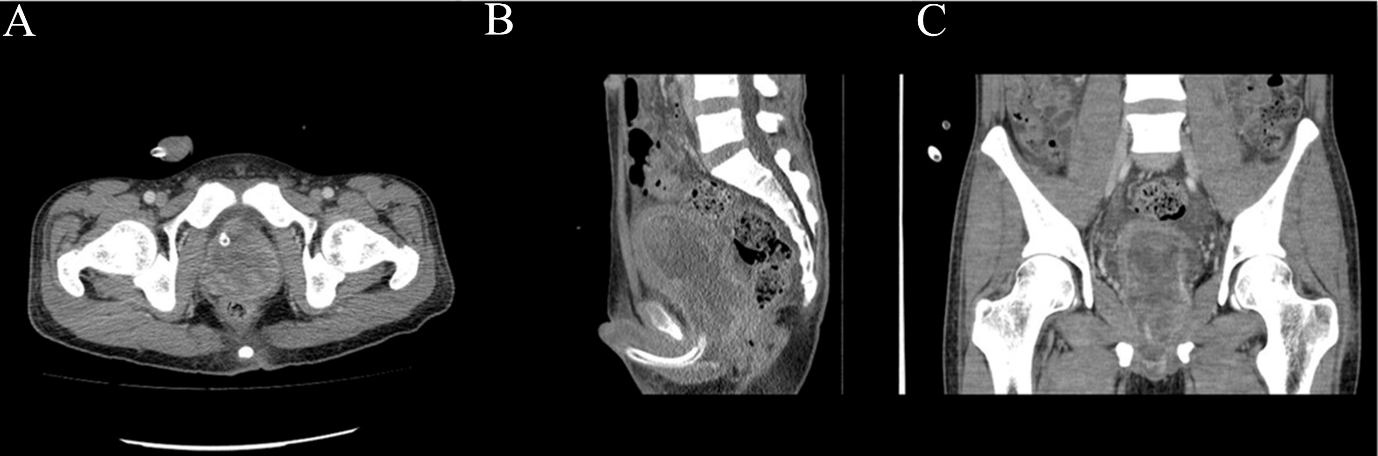 Figure 1 Pelvic contrast-enhanced computed tomography scan findings in our case of prostatic stromal sarcoma with rhabdoid features. A: Axial computed tomography image showing the lesion as a heterogeneous mass, with areas of cystic change; B, C: Sagittal (B) and coronal (C) computed tomography images showing a large, heterogeneous mass arising from the prostate and invading the posterior wall of the bladder.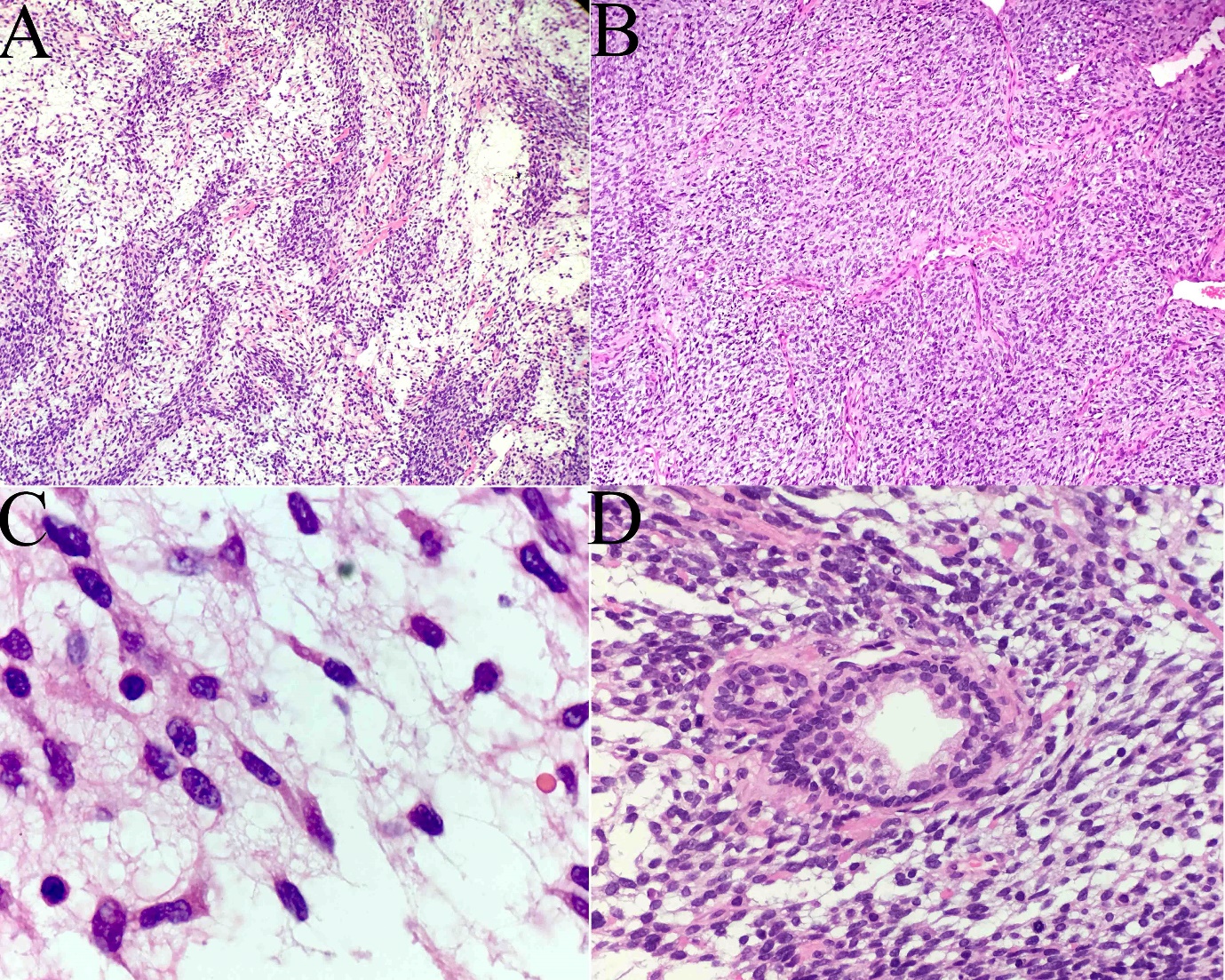 Figure 2 Microscopy findings in our case of prostatic stromal sarcoma with rhabdoid features. A: Microphotograph showing the spindle cells arranged densely and loosely at intervals, with widespread myxoid background (H and E, × 10); B: The prostatic stroma showing the composition of spindle tumor cells with fascicular, whorled, and storiform arrangements (H and E, × 20); C: Areas of poor differentiation of embryonoid rhabdomyoblasts, with eccentric nuclei and unremarkable cross-striations, and showing abundant eosinophilic cytoplasm (H and E, × 100); D: Tumor cells showing the characteristics of nuclear division. Scattered distribution of prostatic glandular cells can be seen, and no malignant glandular epithelial cells were identified (H and E, × 60).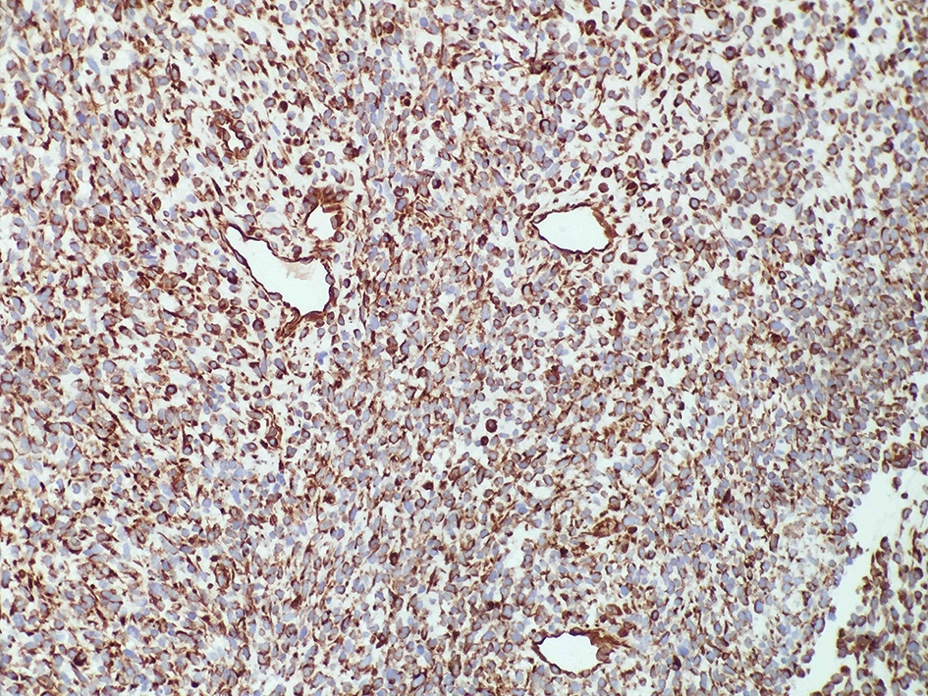 Figure 3 Angiomatoid type cells were present in the tumor in our case of prostatic stromal sarcoma with rhabdoid features. Immunostaining of the tumor cells for vimentin was diffuse and strong (× 20).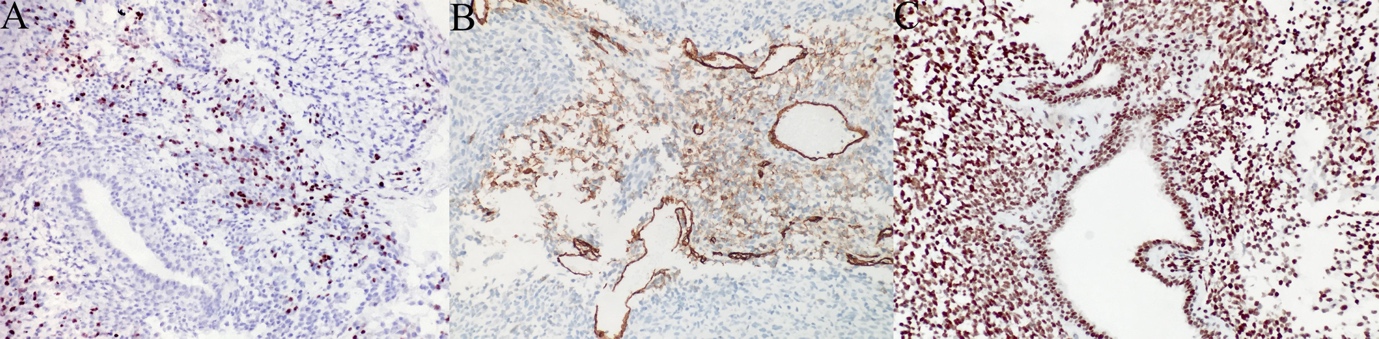 Figure 4 Immunostaining results of our case of prostatic stromal sarcoma with rhabdoid features. A, B: The rhabdomyoblasts stained positive for MyoD1 (A) and myogenin (B) (× 20); C: The tumor cells and rhabdomyoblasts stained positive for INI1 (× 20).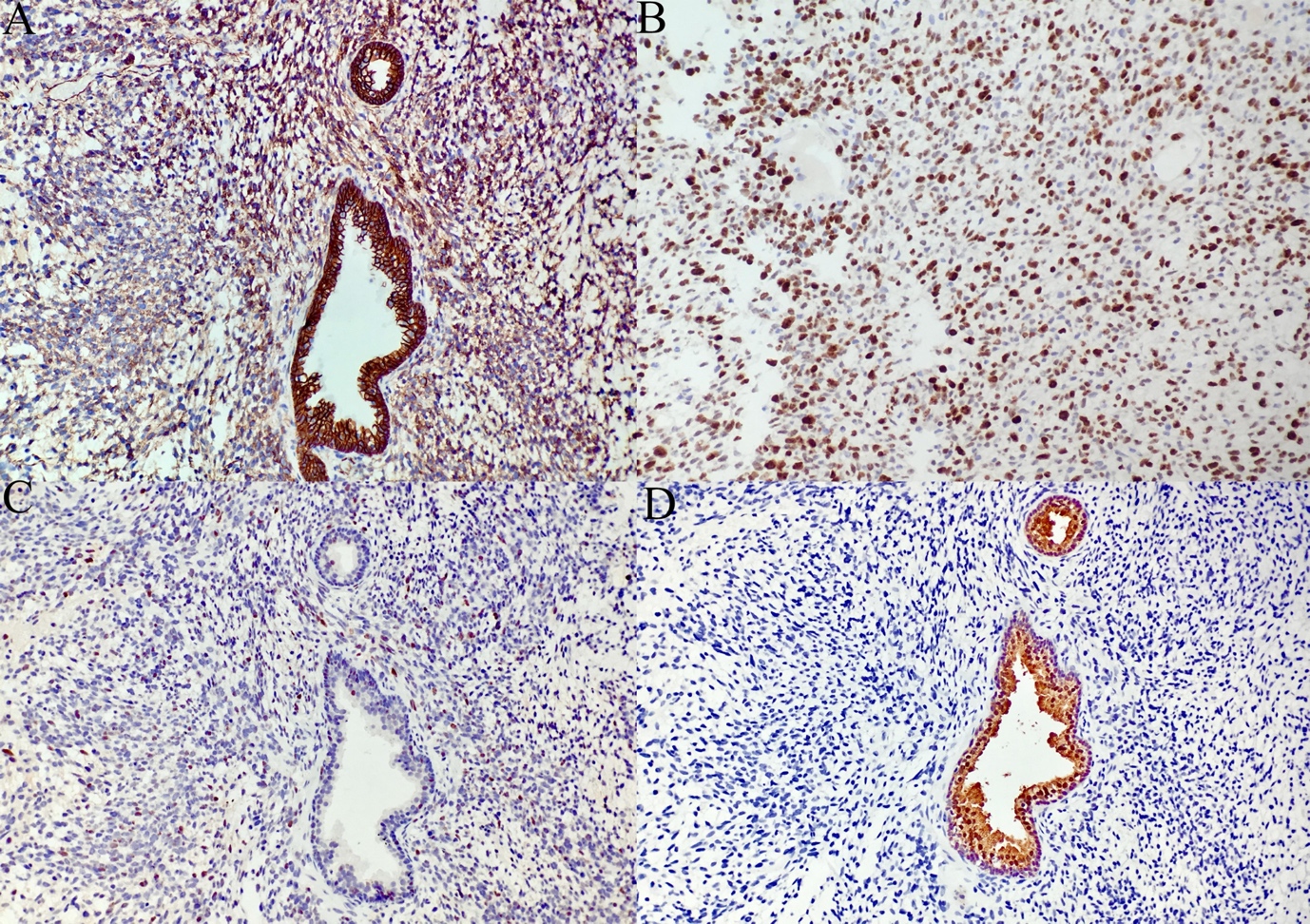 Figure 5 Additional immunostaining results in our case of prostatic stromal sarcoma with rhabdoid features. A: The cytoplasm and cellular membrane of the spindle cells were immunoreactive for β-catenin, and the nuclei were unstained; B: Ki-67 staining; C: P53-positive spindle cells and glandular epithelial cells were found sporadically throughout the specimen; D: The glandular epithelial cells were positive for prostate-specific antigen.Table 1 Clinical and histopathologic characteristics of prostatic stromal sarcoma with rhabdoid featuresH and E: Hematoxylin and eosin; IH: Immunohistochemical; INI1: Integrase interactor 1; MyoD1: Myoblast determination protein 1; N/A: Data not available; PSA: Prostate-specific antigen; SMA: Smooth muscle actin.Ref.Age inyrClinical presentationPattern of H and EPattern of IHTreatmentOutcomeYokota et al[4]45Hematuria, dysuria, episodes of intermittent feverStriking proliferation of undifferentiated cells of mesenchymal type with round and spindle-shaped nuclei were shown in the stroma; PAS stain was positivePSA (+)ColostomyRecurrence with death 4 mo after surgeryDe Raeve et al[1]36Recurrent urinary obstructionPhyllodes, cystically dilated ducts; Spindle-shaped tumor cells; Fascicularis, mitotic figures (more than 38/10 HPF); Well-differentiated rhabdomyoblastsRhabdomyoblastic cells: muscle specific actin (+), desmin (+), myoD1 (+); Stromal tumor cells: Ki-67 (+), CD34 (-), α-SMA (-), desmin (-), actin (-)Prostatectomy followed by chemotherapy and radiotherapyRecurrence after prostatectomy 4 mo laterHerawi et al[3]N/AN/AFocal rhabdomyosarcomatous differentiationRhabdomyoblastic cells: desmin (+), myogenin (+)N/AN/AKim et al[2]31Voiding difficulty and anal painBiphasic growth pattern with spindle and epithelioid cells, highly cellular spindle tumor cells with focal nuclear pleomorphism; Focal cells with rhabdoid featuresSpindle cells and epithelioid tumor cells: vimentin (+), CD34 (+), progesterone receptors (+), INI1 (+); Rhabdoid cells: INI1 (+)Radical prostatectomy followed by cystectomyRecurrence, with death 3 mo after cystectomyCurrent case34Hematuria and progressive dysuriaHuge number of atypia spindle cells; Poor differentiation of embryonoid rhabdomyoblasts with abundant eosinophilic cytoplasmSpindle cells: vimentin (+), β-catenin (+); Rhabdomyoblastic cells: MyoD1 (+), myogenin (+) INI1 (+); Epithelioid cells: PSA (+)Transurethral prostatectomyDied of uncontrollable tumor and severe bleeding 3 mo after surgery